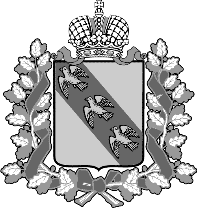 РОССИЙСКАЯ ФЕДЕРАЦИЯ ПРАВИТЕЛЬСТВО КУРСКОЙ ОБЛАСТИМИНИСТЕРСТВО ТРАНСПОРТА И АВТОМОБИЛЬНЫХ ДОРОГ КУРСКОЙ ОБЛАСТИПРИКАЗг. Курск                                          № В целях минимизации случаев коррупционных правонарушений                       в деятельности Министерства транспорта и автомобильных дорог Курской области, руководствуясь Федеральным законом от 25.12.2008 № 273-ФЗ                  «О противодействии коррупции», пунктом 3 Указа Президента Российской Федерации от 18.05.2009 № 557 «Об утверждении перечня должностей федеральной государственной службы, при замещении которых федеральные служащие обязаны представлять сведения о своих доходах, 
об имуществе и обязательствах имущественного характера, а также сведения о доходах, об имуществе и обязательствах имущественного характера своих супруги (супруга) и несовершеннолетних детей», 
в соответствии с Методическими рекомендациями по проведению оценки коррупционных рисков, возникающих при реализации функций, подготовленными Минтрудом России, ПРИКАЗЫВАЮ:Утвердить прилагаемые:- Перечень коррупционно-опасных функций Министерства транспорта и автомобильных дорог Курской области (приложение № 1);- Перечень должностей государственной гражданской службы Курской области в Министерстве транспорта и автомобильных дорог Курской области, замещение которых связано с коррупционными рисками (приложение № 2);- Карту коррупционных рисков и мер по их минимизации 
в Министерстве транспорта и автомобильных дорог Курской области (приложение № 3).2. Приказ комитета транспорта и автомобильных дорог Курской области от 10.02.2020 № 37 «Об утверждении Перечня коррупционно-опасных функций, карты коррупционных рисков и мер по их минимизации в комитете транспорта и автомобильных дорог Курской области» 
(в редакции приказа от 07.09.2022 № 210) признать утратившим силу.3. Приказ комитета транспорта и автомобильных дорог Курской области от 05.02.2021 № 29 «Об утверждении Перечня должностей государственной гражданской службы комитета транспорта 
и автомобильных дорог Курской области, замещение которых связано 
с коррупционными рисками» (в редакции приказа от 01.11.2021 № 279) признать утратившим силу.4. Приказ вступает в силу с момента подписания.5. Контроль за исполнением настоящего приказа оставляю за собой.ПЕРЕЧЕНЬкоррупционно-опасных функций Министерства транспортаи автомобильных дорог Курской областиОрганизация деятельности Министерства транспорта 
и автомобильных дорог Курской области.Осуществление регионального государственного контроля (надзора) на автомобильном транспорте, городском наземном электрическом транспорте и в дорожном хозяйстве.Осуществление регионального государственного контроля (надзора) в сфере перевозок пассажиров и багажа легковым такси 
на территории Курской области.Осуществление государственного контроля (надзора) 
за реализацией органами местного самоуправления полномочий 
в области организации дорожного движения.Выдача и переоформление (выдача дубликатов) разрешений 
на осуществление деятельности по перевозке пассажиров и багажа легковым такси на территории Курской области.Участие в разработке и реализации мероприятий государственных программ Курской области, в том числе в реализации мероприятий государственных программ Российской Федерации.Осуществление функций государственного заказчика 
в соответствии с предоставленными полномочиями.Финансово-хозяйственная деятельность Министерства транспорта 
и автомобильных дорог Курской области.Обеспечение защиты информации.Представление интересов Министерства транспорта 
и автомобильных дорог Курской области. Принятие решений об использовании бюджетных средств.Работа со служебной информацией, документами.Прием сотрудников на работу в Министерство транспорта 
и автомобильных дорог Курской области.Проведение конкурсов на включение в кадровый резерв, замещение вакантной должности.Проведение аттестации государственных гражданских служащих.Оплата труда.ПЕРЕЧЕНЬ должностей государственной гражданской службы Курской области 
в Министерстве транспорта и автомобильных дорог Курской области, замещение которых связано с коррупционными рискамиНачальник управления экономики, финансов и инвестиционной политики.Начальник управления контрольно-надзорной деятельности.Начальник управления транспорта.Заместитель начальника управления экономики, финансов 
и инвестиционной политики.Заместитель начальника управления контрольно-надзорной деятельности.Заместитель начальника управления транспорта.Референт управления экономики, финансов и инвестиционной политики.Референт управления контрольно-надзорной деятельности.Референт управления транспорта.Главный консультант управления экономики, финансов 
и инвестиционной политики.Главный консультант управления контрольно-надзорной деятельности.Главный консультант управления транспорта.Главный консультант.МинистрС.В. СолдатенковКАРТА  коррупционных рисков и мер по их минимизации в Министерстве транспорта и автомобильных дорог Курской области КАРТА  коррупционных рисков и мер по их минимизации в Министерстве транспорта и автомобильных дорог Курской области КАРТА  коррупционных рисков и мер по их минимизации в Министерстве транспорта и автомобильных дорог Курской области КАРТА  коррупционных рисков и мер по их минимизации в Министерстве транспорта и автомобильных дорог Курской области КАРТА  коррупционных рисков и мер по их минимизации в Министерстве транспорта и автомобильных дорог Курской области КАРТА  коррупционных рисков и мер по их минимизации в Министерстве транспорта и автомобильных дорог Курской области КАРТА  коррупционных рисков и мер по их минимизации в Министерстве транспорта и автомобильных дорог Курской области КАРТА  коррупционных рисков и мер по их минимизации в Министерстве транспорта и автомобильных дорог Курской области № п/пКоррупционно-опасная функцияТиповые ситуацииНаименование должностей, замещение которых связано с коррупционными рискамиСтепень риска (низкая, средняя, высокая)Меры по минимизации коррупционных рисковСрок реализации мер 1.Организация деятельности Министерства транспорта 
и автомобильных дорог Курской области (далее – Министерство)Использование служебных полномочийв своих личных целях, связанныхс удовлетворением материальных потребностейНачальник управления экономики, финансов 
и инвестиционной политики; начальник управления контрольно-надзорной деятельности;начальник управления транспорта; заместитель начальника управления экономики, финансов 
и инвестиционной политики; заместитель начальника управления контрольно-надзорной деятельности; заместитель начальника управления транспортаВысокая1. Информационная открытость деятельности Министерства.2. Соблюдение антикоррупционной политики Министерства. 3. Распределение функций между структурными подразделениями.4. Разъяснение должностным лицам Министерства:- обязанности незамедлительно сообщить представителю нанимателя о склонении 
его к совершению коррупционного правонарушения;- ответственности за совершение коррупционных правонарушений.5. Совершенствование механизмов выявления конфликта интересов в деятельности должностных лиц Министерства.6. Совершенствование механизмов, позволяющих должностным лицам Министерства своевременно сообщить о замеченных ими случаях коррупционных нарушений, в том числе о ситуациях, когда 
в предполагаемые коррупционные правонарушения вовлечены их руководители.7. Регулярный мониторинг информации 
о возможных коррупционных правонарушениях, совершенных должностными лицами Министерства, 
в том числе жалоб и обращений граждан 
и организаций, публикаций в средствах массовой информации.8. Совершенствование механизмов внутреннего контроля за исполнением должностными лицами Министерства их обязанностей, с учетом вероятных способов обхода внедренных процедур контроля.9. Проведение методических мероприятий 
по вопросам противодействия коррупции 
для должностных лиц Министерства, замещающих должности, связанные с коррупционными рисками.10. Совершенствование механизма отбора работников для включения в состав комиссий, рабочих групп, принимающих управленческие решения, направленные в том числе на выявление и урегулирование конфликта интересов.11. Исключение случаев коррупционного поведения среди должностных лиц Министерства, замещающих должности, связанные с коррупционными рисками.Постоянно2.Осуществление регионального государственного контроля (надзора) 
на автомобильном транспорте, городском наземном электрическом транспортеи в дорожном хозяйстве1. При выявлении 
в ходе проверки нарушений действующего законодательства 
и необоснованного невключения факта выявленного правонарушения 
в акт контрольного (надзорного) мероприятия, ненаправление уполномоченным органам или должностным лицам информации для рассмотрения вопроса 
о привлечении к административной ответственности.2. Использование служебных полномочий в своих личных целях, связанныхс удовлетворением материальных потребностей.Начальник управления контрольно-надзорной деятельности, заместитель начальника управления контрольно-надзорной деятельности, главный консультант управления контрольно-надзорной деятельности, начальник управления транспорта, заместитель начальника управления транспорта, референт управления транспорта,главный консультант управления транспортаВысокая1. Разъяснение должностным лицам Министерства:- обязанности незамедлительно сообщать представителю нанимателя о склонении 
к совершению коррупционного правонарушения;- мер юридической ответственности за совершение коррупционных правонарушений.2. Детальная регламентация способа 
и сроков реализации должностными лицами Министерства их полномочий в установленной сфере.3. Совершенствование механизмов выявления конфликта интересов при исполнении должностными лицами Министерства 
их обязанностей в установленной сфере деятельности.4. Исключение случаев коррупционного поведения среди должностных лиц Министерства 
в установленной сфере деятельности. Постоянно3.Осуществление регионального государственного контроля (надзора)                        в сфере перевозок пассажиров и багажа легковым таксина территории Курской области1. При выявлении 
в ходе проверки нарушений действующего законодательства 
и необоснованного невключения факта выявленного правонарушения 
в акт контрольного (надзорного) мероприятия, ненаправление уполномоченным органам или должностным лицам информации для рассмотрения вопроса 
о привлечении к административной ответственности2. Использование служебных полномочий в своих личных целях, связанныхс удовлетворением материальных потребностейНачальник управления контрольно-надзорной деятельности, заместитель начальника управления контрольно-надзорной деятельности,  главный консультант управления контрольно-надзорной деятельностиВысокая1. Разъяснение должностным лицам Министерства:- обязанности незамедлительно сообщать представителю нанимателя о склонении 
к совершению коррупционного правонарушения;- мер юридической ответственности 
за совершение коррупционных правонарушений.2. Детальная регламентация способа 
и сроков реализации должностными лицами Министерства их полномочий в установленной сфере.3. Совершенствование механизмов выявления конфликта интересов при исполнении должностными лицами Министерства 
их обязанностей в установленной сфере деятельности.4. Исключение случаев коррупционного поведения среди должностных лиц Министерства 
в установленной сфере деятельности. Постоянно4.Осуществление государственного контроля (надзора) 
за реализацией органами местного самоуправления полномочий 
в области организации дорожного движения
1. При выявлении 
в ходе проверки нарушений действующего законодательства 
и необоснованного невключения факта выявленного правонарушения 
в акт контрольного (надзорного) мероприятия, ненаправление уполномоченным органам или должностным лицам информации для рассмотрения вопроса 
о привлечении 
к административной ответственности2. Использование служебных полномочий в своих личных целях, связанныхс удовлетворением материальных потребностейНачальник управления контрольно-надзорной деятельности, заместитель начальника управления контрольно-надзорной деятельности, главный консультант управления контрольно-надзорной деятельностиВысокая1. Разъяснение должностным лицам Министерства:- обязанности незамедлительно сообщать представителю нанимателя о склонении 
к совершению коррупционного правонарушения;- мер юридической ответственности 
за совершение коррупционных правонарушений.2. Детальная регламентация способа 
и сроков реализации должностными лицами Министерства их полномочий в установленной сфере.3. Совершенствование механизмов выявления конфликта интересов при исполнении должностными лицами Министерства 
их обязанностей в установленной сфере деятельности.4. Исключение случаев коррупционного поведения среди должностных лиц Министерства 
в установленной сфере деятельности. Постоянно5. Выдача 
и переоформление (выдача дубликатов) разрешенийна осуществление деятельности по перевозке пассажиров и багажа легковым такси на территории Курской области1. Принятие решений 
о предоставлении разрешения либо об отказе в предоставлении разрешения.2. Использование служебных полномочий в своих личных целях, связанныхс удовлетворением материальных потребностейНачальник управления транспорта, заместитель начальника управления транспортаВысокая1. Разработка и утверждение административного регламента предоставления государственной услуги.2. Разъяснения  должностным лицам Министерства:- обязанности незамедлительно сообщить представителю нанимателя о склонении 
его к совершению коррупционного правонарушения;- мер ответственности за совершение коррупционных правонарушений.Постоянно6.Участие 
в разработкеи реализации мероприятий государственных программ Курской области, в том числев реализации мероприятий государственных программРоссийской ФедерацииИспользование служебных полномочий 
в своих личных целях, связанныхс удовлетворением материальных потребностейНачальник управления экономики, финансов и инвестиционной политики, начальник управления транспорта, заместитель начальника управления экономики, финансов 
и инвестиционной политики, заместитель начальника управления транспортаВысокая1. Соблюдение системы визирования документов ответственными лицами.2. Организация внутреннего контроля 
за исполнением должностными лицами Министерства их обязанностей, основанного 
на механизме проверочных мероприятий.3. Разъяснение должностным лицам Министерства мер ответственности за совершение коррупционных правонарушений.4. Детальная регламентация способа и сроков реализации должностными лицами Министерства 
их полномочий в установленной сфере.5. Закрепление четких оснований и критериев принятия решений, влекущих распределение выгоды (преимущества) в рамках предоставленных полномочий.6. Сведение к минимуму дискреционных полномочий.7. Исключение ситуаций, при которых должностные лица совмещают функции по исполнению решения 
и контролю за его исполнением.8. Сведение к минимуму ситуаций, 
при которых решение принимается работником единолично.9. Расширение круга лиц, без участия (согласования) которых не может быть принято решение 
о распределении выгоды (преимущества).10. Исключение случаев коррупционного поведения среди должностных лиц Министерства 
в установленной сфере деятельности. Постоянно7.Осуществление функций государственного заказчикав соответствии с предоставленными полномочиями1. Расстановка мнимых приоритетов 
по предметуи срокам проведения процедур.2. Необоснованное расширение (сужение) круга заинтересованных лиц.3. Необоснованное затягивание или ускорение процесса проведения процедур.Начальник управления экономики, финансов и инвестиционной политики, начальник управления транспорта, заместитель начальника управления экономики, финансов и инвестиционной политики, заместитель начальника управления транспортаВысокая1. Информационная открытость Министерства.2. Соблюдение антикоррупционной политики Министерства.3. Ознакомление с нормативными документами, регламентирующими вопросы предупреждения 
и противодействия коррупции в Министерстве.4. Разъяснение должностным лицам Министерства мер ответственности за совершение коррупционных правонарушений.5. Детальная регламентация способа 
и сроков реализации должностными лицами 
их полномочий в установленной сфере.6. Исключение случаев коррупционного поведения среди должностных лиц Министерства 
в установленной сфере деятельности.Постоянно8.Финансово-хозяйственная деятельность Министерства1. Искажение, сокрытиеили предоставление заведомо ложных сведений в отчетных формах, а также 
в выдаваемых справках, документах2. Нецелевое использование бюджетных средств3. Доступ к счетам организацийНачальник управления экономики, финансови инвестиционной политики, заместитель начальника управления экономики, финансови инвестиционной политики, референт управления экономики, финансов и инвестиционной политики,главный консультант управления экономики, финансови инвестиционной политикиВысокая1. Соблюдение системы визирования документов ответственными лицами.2. Организация внутреннего контроля 
за исполнением должностными лицами своих обязанностей, основанного на механизме проверочных мероприятий.3. Разъяснение должностным лицам Министерства мер ответственности за совершение коррупционных правонарушений.4. Регулярная инвентаризация материальных ценностей.5. Совершенствование механизмов внутреннего контроля за исполнением должностными лицами Министерства их обязанностей, с учетом вероятных способов обхода внедренных процедур контроля.6. Совершенствование механизмов выявления конфликта интересов в деятельности должностных лиц Министерства.7. Совершенствование процедур внутреннего финансового контроля, в том числе процедур распределения и последующего использования средств на расходы, оплату услуг и т.д.Постоянно9.Обеспечение защиты информации1. Использованиев личных целях информации, полученнойпри выполнении служебных обязанностей.2. Возможность распространения информации ограниченного доступаи информации конфиденциального характераВсе государственные гражданские служащие МинистерстваВысокая1. Детальная регламентация порядка работы служащих Министерства с информацией (в том числе 
с информацией ограниченного доступа 
и конфиденциального характера).2. Исключение ситуаций использования должностными лицами Министерства служебной, 
в том числе информации ограниченного доступа 
и конфиденциального характера, в личных целях.3. Разъяснение должностным лицам Министерства мер ответственности за совершение коррупционных правонарушений.Постоянно10.Представление интересов МинистерстваВозможность поступления  предложения за определенное вознаграждение отказаться, например, 
от исковых требований, признать исковые требования, заключить мировое соглашение и иные действия, нарушающие интересы государства, обществаГосударственные гражданские служащие Министерства, в чьи должностные обязанности входит представление интересов МинистерстваСредняя1. Коллегиальное принятие решений.2. Минимизация степени усмотрения при принятии решений должностными лицами Министерства посредством установления четких оснований 
и критериев принятия решений.3. Разъяснение должностным лицам Министерства мер ответственности за совершение коррупционных правонарушений.Постоянно11.Принятие решенийоб использовании бюджетных средствНецелевое 
или неэффективное использование бюджетных средствНачальник управления экономики, финансови инвестиционной политики, заместитель начальника управления экономики, финансови инвестиционной политикиСредняя1. Привлечение к принятию решений начальников структурных подразделений Министерства (принцип коллегиальности). 2. Ознакомление с нормативными документами, регламентирующими вопросы предупреждения 
и противодействия коррупции в Министерства. 3. Проведение на постоянной основе разъяснительной работы о мерах ответственности 
за совершение коррупционных правонарушений.4. Совершенствование механизмов, позволяющих должностным лицам Министерства своевременно сообщать о замеченных ими случаях возможных коррупционных нарушений, в том числе о ситуациях, когда в предполагаемые коррупционные правонарушения вовлечены их руководители.5. Регулярный мониторинг информации 
о возможных коррупционных правонарушениях, совершенных должностными лицами Министерства, в том числе жалоб и обращений граждан 
и организаций, публикаций в средствах массовой информации.6. Совершенствование механизмов внутреннего контроля за исполнением должностными лицами Министерства их обязанностей, с учетом вероятных способов обхода процедур контроля.7. Проведение методических мероприятий 
по вопросам противодействия коррупции для должностных лиц, замещающих должности, связанные с коррупционными рисками.8. Исключение случаев коррупционного поведения среди должностных лиц Министерства, замещающих должности, связанные с коррупционными рисками.Постоянно12.Работа со служебной информацией, документами1. Попытка несанкционированного доступа 
к информационным ресурсам2. Использование 
в личныхили интересах третьих лиц информации, полученнойпри выполнении служебных обязанностей, если такая информация 
не подлежит распространениюВсе государственные гражданские служащие МинистерстваСредняя1. Ознакомление с нормативными документами, регламентирующими вопросы предупреждения 
и противодействия коррупции в Министерстве.2. Разъяснение мер обеспечения информационной безопасности.3. Разъяснение должностным лицам мер ответственности за совершение коррупционных правонарушений.4. Детальная регламентация документационного обеспечения, закрепление четких оснований 
и критериев принятия должностными лицами 
по итогам работы со служебной информацией, документами решений.Постоянно13.Прием сотрудниковна работу в МинистерствоНа замещение вакантной должности выбран кандидат,не соответствующий квалификационным требованиямк должностипо рекомендации, либо родственник, знакомый, или по иным незаконным основаниямНачальник управления контрольно-надзорной деятельности, заместитель начальника управления контрольно-надзорной деятельности, референт управления контрольно-надзорной деятельности по работе с личным составомСредняя1. Коллегиальное принятие решений.2. Размещение на официальном сайте информации 
о вакансиях в установленных законодательством порядке.3. Разъяснения должностным лицам Министерства:- обязанности незамедлительно сообщить представителю нанимателя о склонении 
его к совершению коррупционного правонарушения;- ответственности за совершение коррупционных правонарушений.4. Совершенствование механизмов выявления конфликта интересов.5. Исключение случаев коррупционного поведения среди должностных лиц Министерства в сфере государственной гражданской службы.Постоянно14.Проведение конкурсовна включениев кадровый резерв, замещение вакантной должностиВступлениев соглашениес кандидатамис целью получения вознаграждения, предоставление иных преимуществ при отборе кандидатовНачальник управления контрольно-надзорной деятельности, заместитель начальника управления контрольно-надзорной деятельности, референт управления контрольно-надзорной деятельности  по работе с личным составомНизкая1. Коллегиальное принятие решений.2. Ознакомление с нормативными документами, регламентирующими вопросы предупреждения 
и противодействия коррупции в Министерстве.3. Разъяснение должностным лицам Министерства мер ответственности за совершение коррупционных правонарушений.4. Совершенствование механизма отбора работников для включения в состав комиссий, принимающих решения.5. Детальная информация порядка проведения конкурсных процедур, закрепление четких оснований и критериев принятия решений.6. Совершенствование механизмов выявления конфликта интересов.7. Исключение случаев коррупционного поведения среди должностных лиц, замещающих должности, связанные с коррупционными рисками.Постоянно15.Проведение аттестации государственных служащих1. Необъективная оценка деятельности государственных служащих, завышение результативности труда.2. Необъективностьв выставлении баллов, завышение за вознаграждение или оказание услуг со стороны аттестуемого.Начальник управления контрольно-надзорной деятельности, заместитель начальника управления контрольно-надзорной деятельности, референт управления контрольно-надзорной деятельности по работе с личным составом, начальник управления экономики, финансов 
и инвестиционной политики, начальник управления транспортаНизкая1. Коллегиальное принятие решений.2. Ознакомление с нормативными документами, регламентирующими вопросы предупреждения 
и противодействия коррупции в Министерстве.3. Разъяснение должностным лицам мер ответственности за совершение коррупционных правонарушений.4. Совершенствование механизма отбора работников для включения в состав комиссий, принимающих решения.5. Детальная информация порядка проведения конкурсных процедур, закрепление четких оснований и критериев принятия решений.6. Совершенствование механизмов выявления конфликта интересов.7. Исключение случаев коррупционного поведения среди должностных лиц Министерства.Постоянно16.Оплата труда1. Необоснованное начисление премий, стимулирующих выплат.2. Дифференцированная оплата труда 
на аналогичных должностях 
при прочих равных условиях.3. Оплата рабочего временине в полном объеме.4. Оплата рабочего времени в полном объеме в случае, когда работник фактически отсутствовал на рабочем месте.Начальник управления экономики, финансови инвестиционной политики, заместитель начальника управления экономики, финансови инвестиционной политики,начальник управления контрольно-надзорной деятельности, начальник управления транспортаНизкая1. Использование средств на оплату труда 
в строгом соответствии с постановлением Губернатора Курской области от 13.11.2006 № 495 «О денежном содержании государственных гражданских служащих Курской области» 
и Положением о порядке премирования, оказания материальной помощи и осуществления иных выплат, государственным гражданским служащим 
и работникам, замещающим должности, 
не являющимися должностями государственной гражданской службы Министерства.2. Разъяснение должностным лицам мер ответственности за совершение коррупционных правонарушений.3. Сведение к минимуму дискреционных полномочий.Постоянно